DONATION RECEIPT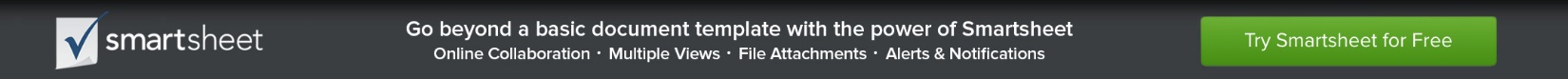 DATERECEIPT NO.RECEIVED BYDONOR INFODONOR INFODONOR INFOYour Organization NameYour Organization NameYour Organization NameIndividual or Company NameIndividual or Company NameIndividual or Company Name123 Main Street123 Main Street123 Main Street456 Main Street456 Main Street456 Main StreetHamilton, OH  44416Hamilton, OH  44416Hamilton, OH  44416Hamilton, OH  44416Hamilton, OH  44416Hamilton, OH  44416(321) 456-7890Email AddressEmail Address(321) 789-4560Email AddressEmail AddressDESCRIPTIONDESCRIPTIONDESCRIPTIONDESCRIPTIONQTYUNIT VALUETOTAL VALUE0.000.000.000.000.000.000.000.000.00THANK YOUTHANK YOUTHANK YOUTHANK YOUTOTALTOTALwww.yourorganizationwebsite.comwww.yourorganizationwebsite.comwww.yourorganizationwebsite.comwww.yourorganizationwebsite.comwww.yourorganizationwebsite.comwww.yourorganizationwebsite.comwww.yourorganizationwebsite.comDONORDONORDONORDONATION RECEIPTDONATION RECEIPTDONATION RECEIPTIndividual or Company NameIndividual or Company NameIndividual or Company NameDONATION RECEIPTDONATION RECEIPTDONATION RECEIPT456 Main Street456 Main Street456 Main StreetDATEHamilton, OH  44416Hamilton, OH  44416Hamilton, OH  44416RECEIPT NO.(321) 789-4560Email AddressEmail AddressAMOUNT ––––––––––––––––––––––––––––––––  THANK YOU  ––––––––––––––––––––––––––––––––––––––––––––––––––––––––––––––––  THANK YOU  ––––––––––––––––––––––––––––––––––––––––––––––––––––––––––––––––  THANK YOU  ––––––––––––––––––––––––––––––––––––––––––––––––––––––––––––––––  THANK YOU  ––––––––––––––––––––––––––––––––––––––––––––––––––––––––––––––––  THANK YOU  ––––––––––––––––––––––––––––––––––––––––––––––––––––––––––––––––  THANK YOU  ––––––––––––––––––––––––––––––––––––––––––––––––––––––––––––––––  THANK YOU  ––––––––––––––––––––––––––––––––Your Organization NameYour Organization Name123 Main Street123 Main Street123 Main StreetHamilton, OH  44416Hamilton, OH  44416(321) 456-7890(321) 456-7890Email AddressEmail AddressEmail Addresswww.yourorganizationwebsite.comwww.yourorganizationwebsite.com